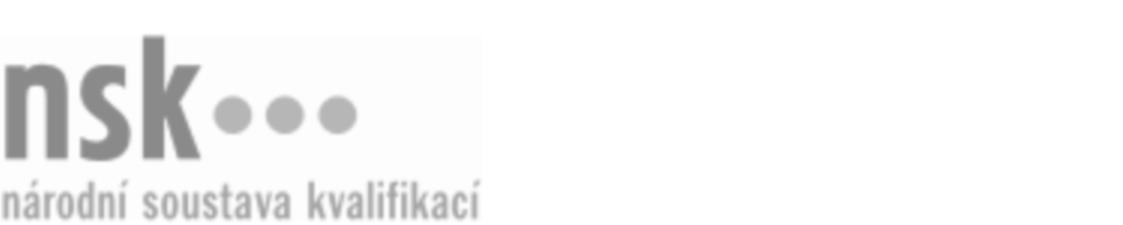 Kvalifikační standardKvalifikační standardKvalifikační standardKvalifikační standardKvalifikační standardKvalifikační standardKvalifikační standardKvalifikační standardRytec/rytkyně skla pro průmyslové rytiny (kód: 28-093-H) Rytec/rytkyně skla pro průmyslové rytiny (kód: 28-093-H) Rytec/rytkyně skla pro průmyslové rytiny (kód: 28-093-H) Rytec/rytkyně skla pro průmyslové rytiny (kód: 28-093-H) Rytec/rytkyně skla pro průmyslové rytiny (kód: 28-093-H) Rytec/rytkyně skla pro průmyslové rytiny (kód: 28-093-H) Rytec/rytkyně skla pro průmyslové rytiny (kód: 28-093-H) Autorizující orgán:Ministerstvo průmyslu a obchoduMinisterstvo průmyslu a obchoduMinisterstvo průmyslu a obchoduMinisterstvo průmyslu a obchoduMinisterstvo průmyslu a obchoduMinisterstvo průmyslu a obchoduMinisterstvo průmyslu a obchoduMinisterstvo průmyslu a obchoduMinisterstvo průmyslu a obchoduMinisterstvo průmyslu a obchoduMinisterstvo průmyslu a obchoduMinisterstvo průmyslu a obchoduSkupina oborů:Technická chemie a chemie silikátů (kód: 28)Technická chemie a chemie silikátů (kód: 28)Technická chemie a chemie silikátů (kód: 28)Technická chemie a chemie silikátů (kód: 28)Technická chemie a chemie silikátů (kód: 28)Technická chemie a chemie silikátů (kód: 28)Týká se povolání:Rytec sklaRytec sklaRytec sklaRytec sklaRytec sklaRytec sklaRytec sklaRytec sklaRytec sklaRytec sklaRytec sklaRytec sklaKvalifikační úroveň NSK - EQF:333333Odborná způsobilostOdborná způsobilostOdborná způsobilostOdborná způsobilostOdborná způsobilostOdborná způsobilostOdborná způsobilostNázevNázevNázevNázevNázevÚroveňÚroveňOrientace v normách a v technických a výtvarných podkladech pro výrobu a zpracování sklaOrientace v normách a v technických a výtvarných podkladech pro výrobu a zpracování sklaOrientace v normách a v technických a výtvarných podkladech pro výrobu a zpracování sklaOrientace v normách a v technických a výtvarných podkladech pro výrobu a zpracování sklaOrientace v normách a v technických a výtvarných podkladech pro výrobu a zpracování skla33Volba postupu práce a technologických podmínek při rytí sklaVolba postupu práce a technologických podmínek při rytí sklaVolba postupu práce a technologických podmínek při rytí sklaVolba postupu práce a technologických podmínek při rytí sklaVolba postupu práce a technologických podmínek při rytí skla33Posuzování kvality vytvářeného výrobku při rytí sklaPosuzování kvality vytvářeného výrobku při rytí sklaPosuzování kvality vytvářeného výrobku při rytí sklaPosuzování kvality vytvářeného výrobku při rytí sklaPosuzování kvality vytvářeného výrobku při rytí skla33Rytí průmyslových výrobků ze skla s využitím rycích nástrojů a zařízeníRytí průmyslových výrobků ze skla s využitím rycích nástrojů a zařízeníRytí průmyslových výrobků ze skla s využitím rycích nástrojů a zařízeníRytí průmyslových výrobků ze skla s využitím rycích nástrojů a zařízeníRytí průmyslových výrobků ze skla s využitím rycích nástrojů a zařízení33Seřizování, ošetřování a údržba pomůcek pro rytí sklaSeřizování, ošetřování a údržba pomůcek pro rytí sklaSeřizování, ošetřování a údržba pomůcek pro rytí sklaSeřizování, ošetřování a údržba pomůcek pro rytí sklaSeřizování, ošetřování a údržba pomůcek pro rytí skla33Rytec/rytkyně skla pro průmyslové rytiny,  29.03.2024 9:44:13Rytec/rytkyně skla pro průmyslové rytiny,  29.03.2024 9:44:13Rytec/rytkyně skla pro průmyslové rytiny,  29.03.2024 9:44:13Rytec/rytkyně skla pro průmyslové rytiny,  29.03.2024 9:44:13Strana 1 z 2Strana 1 z 2Kvalifikační standardKvalifikační standardKvalifikační standardKvalifikační standardKvalifikační standardKvalifikační standardKvalifikační standardKvalifikační standardPlatnost standarduPlatnost standarduPlatnost standarduPlatnost standarduPlatnost standarduPlatnost standarduPlatnost standarduStandard je platný od: 21.10.2022Standard je platný od: 21.10.2022Standard je platný od: 21.10.2022Standard je platný od: 21.10.2022Standard je platný od: 21.10.2022Standard je platný od: 21.10.2022Standard je platný od: 21.10.2022Rytec/rytkyně skla pro průmyslové rytiny,  29.03.2024 9:44:13Rytec/rytkyně skla pro průmyslové rytiny,  29.03.2024 9:44:13Rytec/rytkyně skla pro průmyslové rytiny,  29.03.2024 9:44:13Rytec/rytkyně skla pro průmyslové rytiny,  29.03.2024 9:44:13Strana 2 z 2Strana 2 z 2